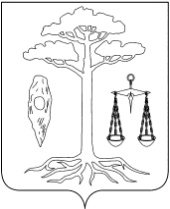 АДМИНИСТРАЦИЯТЕЙКОВСКОГО МУНИЦИПАЛЬНОГО РАЙОНАИВАНОВСКОЙ ОБЛАСТИР А С П О Р Я Ж Е Н И Еот  25.05.2022 г. № 161-рг. ТейковоО внесении изменений в распоряжение администрации Тейковского муниципального района от 01.06.2021г. № 122-р «Об утверждении Плана организации ярмарок на 2022 год на территории Тейковского муниципального района» В соответствии с Постановлением Правительства Ивановской области от 22.11.2012 №481-п «Об утверждении Порядка организации ярмарок на территории Ивановской области и продажи товаров (выполнения работ, оказания услуг) на них» (в действующей редакции), распоряжением администрации Тейковского муниципального района от 18.05.2016г. №235-р «О мерах по организации ярмарок и продажи товаров (выполнения работ, оказания услуг) на них на территории Тейковского муниципального района»: Внести в распоряжение администрации Тейковского муниципального района от 01.06.2021  №122-р «Об утверждении Плана организации ярмарок на 2022 год на территории Тейковского муниципального района» изменения, изложив приложение к распоряжению в новой редакции согласно приложению.Глава Тейковского муниципального района 	       В.А. КатковПриложение  к распоряжению администрации Тейковского муниципального района                                                                                                                                                                                                     от                     №      Приложение к распоряжению администрацииТейковского муниципального района                                                                                                                                                                                                     от  01.06.2021 № 122-pПлан организации ярмарок на 2022 годна территории Тейковского муниципального района№п/пОрганизатор ярмаркиОрганизатор ярмаркиОрганизатор ярмаркиОрганизатор ярмаркиВид ярмарки (сезонная, выходного дня, праздничная)Тип ярмарки (универсальная, сельскохозяйственная, специализированная (с указанием специализации))Дата начала и дата окончания проведения ярмарки№п/пФИО руководителя юридического лица или индивидуального предпринимателя, дата государственной регистрацииАдрес места проведения ярмаркиИННОГРНВид ярмарки (сезонная, выходного дня, праздничная)Тип ярмарки (универсальная, сельскохозяйственная, специализированная (с указанием специализации))Дата начала и дата окончания проведения ярмарки123456781Администрация Тейковского муниципального района, глава Тейковского муниципального района Катков В.А., дата государственной регистрации 04.12.2002 г.Ивановская область, Тейковский район,     оз.Рубское37240024631023701790100ПраздничнаяУниверсальная11 июня2022г.